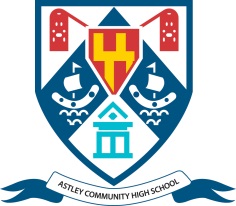 Astley Community High SchoolElsdon AvenueSeaton DelavalTyne and WearNE25 0BP 0191 237 1505Teacher of EnglishPermanent, Full Time NQT /Main/Upper Pay Ranges: £22,917 - £38,633 per annumSmall enough to care, big enough to make a positive impact As a 13-18 school in south east Northumberland with good standards of teaching and behaviour and a strong commitment to improvement, we believe passionately that every student should be enabled to succeed in all aspects of school life.  Building on our recent ‘Good’ rating by Ofsted, we continue to strive for further improvements.This post would be suitable for someone wishing to gain further experience or for an NQT. We require an enthusiastic  English practitioner  to focus on delivery throughout Years 9-13 and make a positive contribution to results at both GCSE English Language and English Literature and A Level English Literature.  With a strong sense of purpose and drive to improve student attainment and progress, you will join a small but committed team and will be supported to further develop your career and professional practice.  Student behaviour and attitudes to learning are good throughout the school and we need a highly motivated individual who can enable students to exceed their expectations and have high aspirations for their futures.Although this post is primarily to teach at Astley Community High School, you may also be required to teach at Whytrig Middle School as both schools share an Executive Headteacher and the same site.Our candidate information pack will tell you much more about this vacancy and the school. Visits to the school are also warmly welcomed and encouraged. Please contact Graham Scott, Head of School – Astley Community High School on 0191 2371505 to make an appointment. We are committed to safeguarding and promoting the welfare of children and young people. It is essential that all staff and volunteers share this commitment. An enhanced criminal records check from the Disclosure and Barring Service is required for all posts. Interested in applying? A completed application form and criminal records declaration form must be submitted by 12 noon on midnight on Tuesday 20 March 2018 by e-mail to achsjobs@svlp.org.uk It is expected that interviews will be held on Wednesday 28 March.Further infomation about all of our current vacancies is available at: http://www.astleyhigh.org/aboutus/vacancies